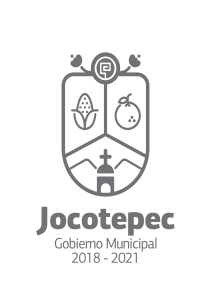 ¿Cuáles fueron las acciones proyectadas (obras, proyectos o programas) o Planeadas para este trimestre?Desarrollo en conjunto con Visor Urbano del Estado para la implementación del sistema automatizado para trámite y emisión de licencias municipales para giros de bajo riesgo.Publicación en la página web oficial de Gobierno Municipal del sistema SARE para apertura rápida de empresas.Fase de inicio de la ventanilla SARE para giros comerciales de bajo riesgo.Elaboración del catálogo municipal de trámites y servicios (desde la plataforma implementada por el Gobierno del Estado de Jalisco).Desarrollo de herramientas digitales para el proyecto estatal Gobierno Digital.Inicio del proyecto SIMPLIFICA para trámites y servicios del Gobierno Municipal.Resultados Trimestrales (Describir cuáles fueron los programas, proyectos, actividades y/o obras que se realizaron en este trimestre). Se avanzó en un 40% el trabajo con Visor Urbano para el “mapeo” de cabecera municipal y delegaciones con la finalidad de usarlo en la herramienta para el Sistema de Apertura Rápida de Empresas.Actualización de la página web con los giros comerciales de bajo riesgo propuestos por la Secretaría de Desarrollo Económico del Estado de Jalisco y aprobados por la Dirección de Padrón y Licencias de Jocotepec.Capacitación a los enlaces de las diferentes direcciones para la carga de archivos al nuevo portal de Transparencia desarrollado por el equipo de Mejora Regulatoria e Innovación Gubernamental.Desarrollo de portal para la Dirección de Turismo de Jocotepec.Configuración de nuevos servicios en la nube para la administración de archivos de las diferentes dependencias municipales.Montos (si los hubiera) del desarrollo de dichas actividades. ¿Se ajustó a lo presupuestado?No hubo gastos extras en las actividades desarrolladas.En qué beneficia a la población o un grupo en específico lo desarrollado en este trimestre.El Visor Urbano es una herramienta de georreferencia la cual es una herramienta incluida en el proceso del trámite para licencias comerciales de bajo riesgo y facilita la transparencia del trámite, así como mayor rapidez en el mismo.La actualización y homologación del catálogo de giros de bajo riesgo servirá para consulta del ciudadano acerca del tipo de giro que desea dar de alta en el municipio, con la ventaja que estará disponible en todo momento en la página web oficial del ayuntamiento.Al capacitar a los enlaces de transparencia de las diferentes áreas se agilizará la carga de archivos al nuevo portal de transparencia del ayuntamiento de Jocotepec, el cual es más rápido y tiene mayor capacidad de almacenamiento.El portal de Turismo de Jocotepec dará proyección a los artesanos del lugar, mostrando sus obras y un directorio para promover la visita a los mismos.Con la finalidad de digitalizar y automatizar servicios municipales se están desarrollando y configurando servicios en la “nube”, con la finalidad de mejorar el contacto con el ciudadano y facilitar su interacción con el Gobierno Municipal.¿A qué estrategia de su POA pertenecen las acciones realizadas y a que Ejes del Plan Municipal de Desarrollo 2018-2021 se alinean?Estrategia 1: Marco Regulatorio Eficiente como detonante económico.Eje Estratégico 2: Desarrollo Económico y Turismo.Estrategia 3: Fortalecimiento de las Finanzas Públicas.Eje Estratégico 4: Administración Eficiente y Eficaz.Estrategia 6: Gobierno eficiente, responsable y capaz.Eje Estratégico 4: Administración Eficiente y Eficaz.De manera puntual basándose en la pregunta 2 (Resultados Trimestrales) y en su POA, llene la siguiente tabla, según el trabajo realizado este trimestre.NºESTRATÉGIA O COMPONENTE POA 2020ESTRATEGIA O ACTIVIDAD NO CONTEMPLADA (Llenar esta columna sólo en caso de existir alguna estrategia no prevista)Nº LÍNEAS DE ACCIÓN O ACTIVIDADES PROYECTADASNº LÍNEAS DE ACCIÓN O ACTIVIDADES REALIZADASRESULTADO(Actvs. realizadas/Actvs. Proyectadas*100)1Marco Regulatorio Eficiente, como Detonante Económico.3266%3Gobierno Eficiente, Responsable y Capaz.22100%6Gobierno Eficiente, Responsable y Capaz.22100%Desarrollo del Portal de Turismo en página web.4250%Capacitación en nueva plataforma de archivos para Transparencia22100%TOTAL83%